PEKAN TENGAH  SEMESTER GENAP 2019/2020MATA PELAJARAN : Produk Kreatif KewirausahaanKELAS	            : XI PM 1, XI PM 2,  XI AP 1,  XI AP 2WAKTU		: 60 MENITNAMA GURU	: DRA. GUSTININGSIH &  MONA LAMBOK M.S1. Karakteristik adalah sipat atau tingkah laku yang harus dimiliki seseorang, sedangkan dalam     berusaha seorang wirausahawan pun harus memiliki karakteristik.yang antara lain ……    A. Disiplin dan jujur    B. Komitmen Tinggi    C. Kreatif dan Inofativ    D. Mandiri dan Realistis    E. Semua benar2. Presentasi sikap dan prilaku wirausaha dalam bentuk Bisnis Ritel ,harus menguasai kiat-kiat     dalam membuka usahanya ,yang antara lain adalah pilihan option di bawah  ini kecuali…….    A. Mulailah dari skala kecil    B. Kecermatan dalam memperhitungkan laba    C. Menjual dengan harga yang murah    D. Hindari sikap ikut-ikutan    E. Berikan layanan yang memanjakan konsumen3. Mengetahui usaha apa yang akan di lakukan,atau  dengan kata lain  seorang wirausahawan harus    mengetahui segala  sesuatu  yang ada hubungannya dengan usaha  atau  bisnis yang akan di    lakukan adalah pengertian dari …………   A. Managing People   B. Knowing the  basic   C. Knowing your business   D. Knowing  how  to compete   E. Having  the  profer  attitude4. Undang undang di Indonesia yang   memuat tentang Haki adalah…     A. UU nomor 19 tahun 2002     B. UU nomor 19 tahun 2003     C. UU nomor 19 tahun 2004     D. UU nomor 19 tahun 2005     E. UU nomor 19 tahun 2006   5. Bagi seseorang yang dengan sengaja melakukan pelanggaran hak cipta maka diberikan     hukuman penjara selama..    A. 2,5 tahun    B. 5 tahun    C. 7 tahun    D. 10 tahun    E. 15 tahun6. Dalam berwirausaha seorang wirausahawan harus memiliki kepekaan perubahan situasi dan     kondisi bisnisnya. Situasi dan kondisi ini berubah dalam masyarakat sebagai wiraushawan     merupakan…    A. Peluang usaha    B. Ancaman usaha     C. Kelemahan usaha    D. Strategi usaha    E. Kekuatan usaha7. Tujuan dari pelaksanaan Hukum Hak Cipta adalah …     A. Melindungi hak pembuat dalam mendistribusikan     B. Melindungi hak pengusaha dalam menggandakan     C. Melindungi hak masyarakat memakai secara bebas     D. Mengurangi manipulasi dalam memproduksi     E. Melindungi hak masyarakat untuk menggandakan8. Dasar hukum yang mengatur tentang hak indikasi adalah ...    A. Pasal 56 UU No.15 Tahun 2001 tentang merk    B. Peraturan Pemerintah No 50 Tahun 2007 tentang indikasi geografis    C. Pasal 56 UU No.10 Tahun 2003 Tentang Merek    D. Peraturan pemerintah No. 52 Tentang Indikasi geografis    E. Peraturan pemerintah No. 53 Tentang Indikasi geografis9. Suatu karya intelektual tidak dapat dipatenkan apabila....   A. bersifat baru   B. melindungi hak pengusaha   C. melindungi hak masyrakat   D. mengurangi manipulasi   E. melindungi suatu karya10. Seorang pedagang ditangkap polisi karena melanggar hak cipta dengan membuat produk       bajakan sebanyak tiga macam.Berapa denda maksimal yang harus dibayar oleh pedagang       tersebut ....      A. Rp 1.miliar      B. Rp 2.miliar      C. Rp 1,5 miliar      D. Rp 2,5miliar      E. Rp 3 miliar11. Cara kita menghargai hak cipta atas kekayaan intelektual adalah…       A. Tidak membeli software illegal      B. Mengopi karya orang lain untuk dijual belikan kembali      C. Tidak prosedur pengopian yang telah ditentukan      D. Mengubahan isi suatu program / soft ware semua jenis karya orang lain      E. Membeli software ilegal12. Seseorang yang dengan sengaja menjiplak hasil karya orang lain disebut…      A. Writer    B. Designer    C. Plagiater    D. Plagiator    E. Pencipta13. Dian pelangi seorang designer terkenal ,dia  mendaptarkan hak cipta atas semua karya       karyanya. Mengapa Dian pelangi mendaftarkan hak cipta atas karyanya?...      A. Agar dapat dijual       B. Dapat bekerja sama      C. Agar tidak dibajak      D. Laku dipasaran      E. Menarik konsumen14. Desain kreatif yang mengaitkan bentuk,struktur, material, warna,citra, tipografi dan elemen-      elemen desain dengan informasi produk agar produk dapat dipasarkan. kemasan digunakan       untuk membungkus,melindungi,Mengirim,mengeluarkan,menyimpan,mengidentifikasi dan       membedakan sebuah produk di pasar merupakan pengertian dari…….      A. Desain      B. Produk      C. Tempat      D. Kemasan      E. Penjual15. Produk yang dikemas menggunakan bahan plastic padat yang keras merupakan aplikasi dari       fungsi kemasan, yaitu fungsi…      A. Fungsi protektif      B. Fungsi promosional      C. Fungsi brand image      D. Fungsi reducing theft      E. Fungsi consumer offluence16. Physical Production dalam tujuan kemesan bertujuan melindungi produk dari…      A. Suhu,guncangan dan getaran      B. Suhu,guncangan dan pencurian      C. Suhu,getaran dan pencurian      D. Getaran,guncangan dan pencurian      E. Pencurian,suhu dan distribusi17. Kemasan plastik dari produk air mineral merupakan jenis kemasan…..      A. Sekunder      B. Terluar      C. Primer      D. Tersier      E. Kuarter18. Cara atau teknik menciptakan atau menambah nilai guna barang/jasa dengan menggunakan       sumber-sumber ekonomi adalah …      A. Pengawasan produksi      B. Kegiatan produksi      C. Pengendalian produksi      D. Perencanaan produksi      E. Evaluasi protottipe19. Pada saat proses produksi diketahui terdapat barang yang cacat, tindakan produsen       seharusnya …      A. Mengemas barang tersebut      B. Dibuang atau remade dan mesin perlu di kalibrasi kembali agar beroperasi secara akurat      C. Mencari bahan baku yang lebih berkualitas      D. Membiarkan barang tersebut di gudang      E. Membuat kemasan yang lebih baik20. Kegiatan pengawasan mutu adalah …      A. Mengevaluasi kinerja nyata proses dan membandingkan kinerja nyata proses dengan           tujuan      B. Merencanakan kinerja nyata proses pembuatan desain produk      C. Melakukan pengawasan terhadap desain produk yang dibuat      D. Membuat pengawasan terhadap kinerja pekerja      E. Merencanakan pengawasan terhadap gambar kerja21. Pada saat proses produksi diketahui terdapat barang yang cacat, tindakan produsen seharusnya       A. Mengemas barang tersebut      B. Dibuang atau remade dan mesin perlu di kalibrasi kembali agar beroperasi secara akurat      C. Mencari bahan baku yang lebih berkualitas      D. Membiarkan barang tersebut di gudang      E. Membuat kemasan yang lebih baik22. Perusahaan A akan membuat produk baru setelah melakukan riset dipasaran dan menemukan       barang apa yang diinginkan oleh pelanggan. Setelah itu perusahaan A membuat gambaran kerja       (blue print) tentang barang tersebut. Mengapa perusahaan A membuat blue print saat membuat      produk baru? .....      A. Produk menjadi tidak pasaran      B. Produk menjadi lebih jelas      C. Produk menjadi berbeda     D. Produk menjadi menarik     E. Produk menjadi laku di pasaran23. Tahap pelaksanaan proses produksi disebut…..      A. Planning      B. Controlling      C. Actuating      D. Organizing      E. Processing24. Apa yang dimaksud dengan diagram alur…….      A. Diagram yang dibuat sebelum proses produksi berjalan dengan hasil produksi yang berbeda      B. Diagram yang dibuat setelah proses produksi berjalan dengan hasil produksi yang berbeda      C. Diagram yang dibuat sebelum proses produksi berjalan dengan hasil produksi yang sama      D. Diagram yang dibuat sebelum proses produksi berjalan dengan hasil produksi yang berbeda      E. Diagram yang dibuat sebelum proses produksi berakhir dengan hasil produksi yang berbeda.25. Tahap mengubah material dan bahan untuk dijadikan benda-benda produk barang disebut       tahap .....      A. Desain      B. Persiapan      C. Pembentukan      D. Pengeringan      E. Pengujian26. Yang merupakan tujuan dibuatnya alur kerja dalam dalam proses produksi adalah .....      A.  Miminimalkan laba      B. Meminimalkan proses pembuatan      C. Memaksimalkan pemanfaatan pabrik      D. Memaksimalkan perubahan nilai produksi      E. Memaksimalkan tenaga kerja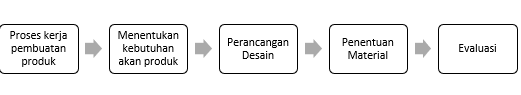 27. Perhatikan diagram diatas!      Dalam proses pembuatan produk barang/jasa terdapat alur kerja pembuatan, pada tahap akhir        dalam kegiatan alur kerja pembuatan produk adalah melakukan evaluasi, mengapa evaluasi       diperlukan dalam proses akhir pembuatan produk.…      A. Terciptanya produk yang bagus      B. Terciptanya produk yang berbeda      C. Terciptanta produk yang berkualitas      D. Terciptanya produk yang lain dari yang lain      E. Terciptanya produk yang sesuai28. Gambaran sejauh mana hubungan antar konsumen dengan contoh barang yang dibuat oleh       seorang wirausaha adalah kegiatan prototyping dalam dimensi .....      A. Dimensi representasi      B. Dimensi presisi      C. Dimensi interaktif      D. Dimensi evolusi      E. Dimensi masa29. Cara atau teknik menciptakan atau menambah nilai guna barang/jasa dengan menggunakan       sumber-sumber ekonomi adalah …      A. Pengawasan produksi      B. Kegiatan produksi      C. Pengendalian produksi      D. Perencanaan produksi      E. Evaluasi protottipe30. Botol kecap yang terbuat dari kaca merupakan jenis kemasan…      A. Sekali pakai     B. Dapat di pakai berulang kali     C. Tidak dibuang     D. Memiliki fungsi ganda     E. BerbahayaESSAY1. Jelaskan pengertian  PERSONAL  SELLING2. Sebutkan 5 TUJUAN PROMOSI3. Sebutkan 5  SASARAN  PROMOSI4. Sebutkan contoh-contoh  promosi dalam keseharian  (3)5. Sebutkan beberapa hal yang perlu dipertimbangkan oleh perusahaan didalam memilih jenis     MEDIA yang digunakanMohon jawaban dikirimkan ke email guru yang mengajar :lambokmon77@gmail.comgustiningsih21@gmail.com